Ca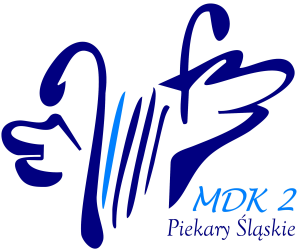 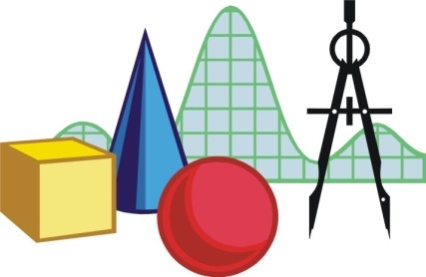 Zakres materiału konkursuSzkoły ponad podstawowe:Wiadomości i umiejętności z zakresu egzaminu maturalnegoSzkoły branżowe:Cały zakres materiału objęty programem nauczania 